PREFEITURA MUNICIPAL DE PONTE NOVA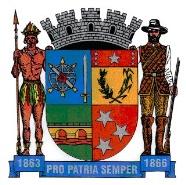 SECRETARIA DE EDUCAÇÃOESTADO DE MINAS GERAIS1° PeríodoNome:___________________________________________________        No dia 25 de Novembro comemora-se o dia do soldado. Os soldados são pessoas muito importante, pessoas de honra que cuida da defesa da população, vigiando as ruas das cidades contra assaltos, homicídios e outros crimes. Também fazem resgates e socorrem pessoas em acidentes.       Temos muito orgulho dos nossos soldados! Logo abaixo um vídeo muito legal para assistir com a família.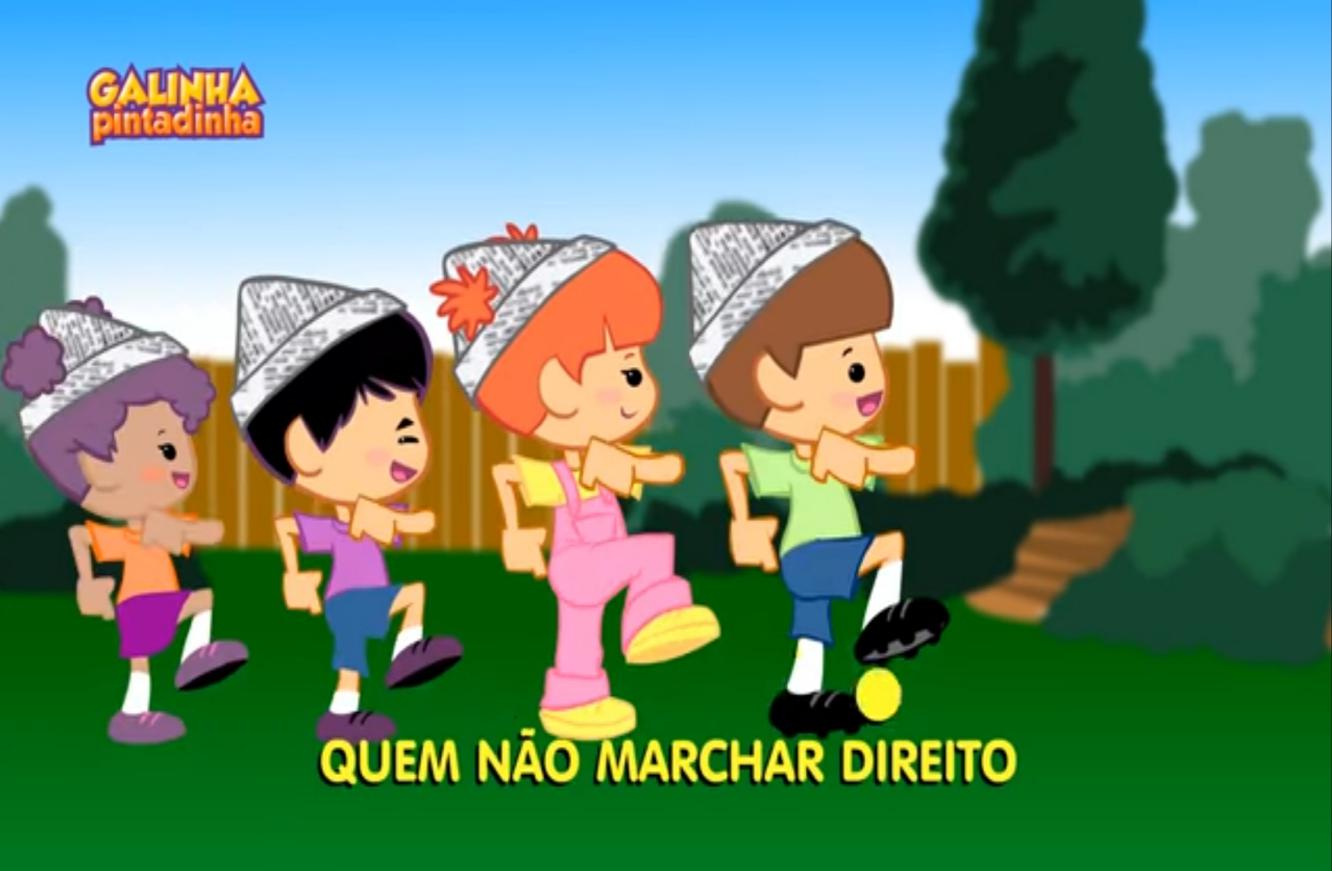  Acesse o link: https://youtu.be/8Dwr0wgrt0E Assista a historinha, cante e dance com seus familiares.2-Vamos testar mais vezes a escrita do seu nome, para não perder o costume.Escreva seu nome completo em seu caderno de português.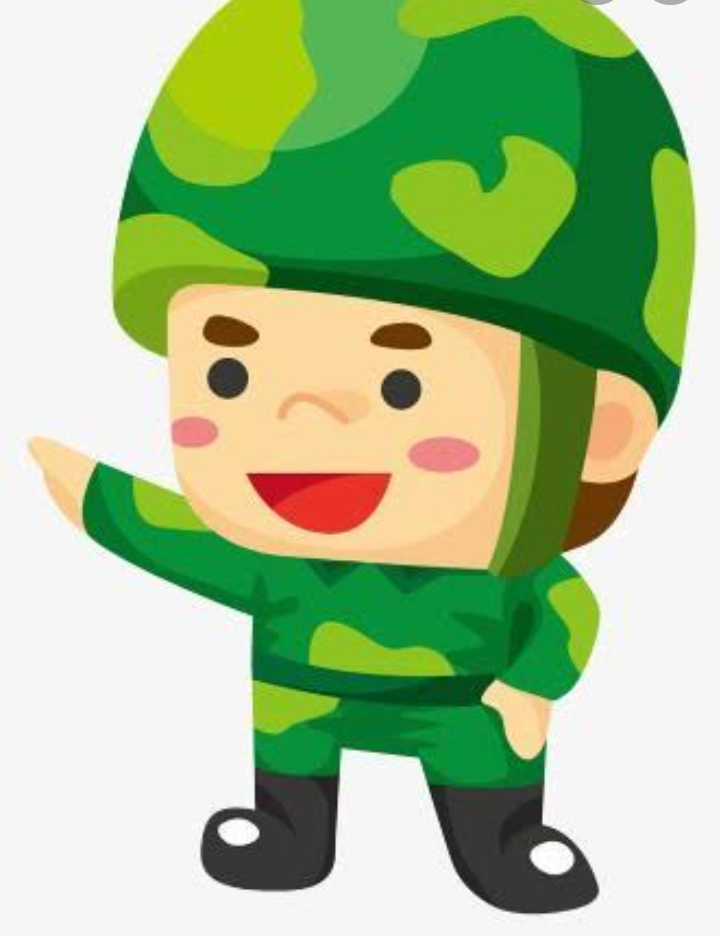 Dia Do Soldado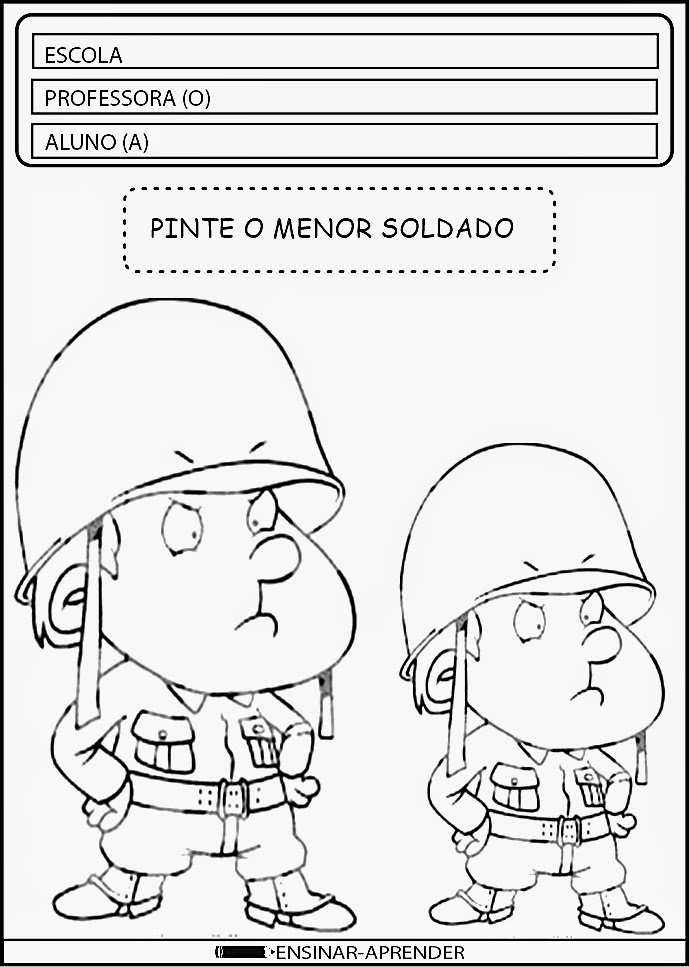 Faça um colorido bem bonito!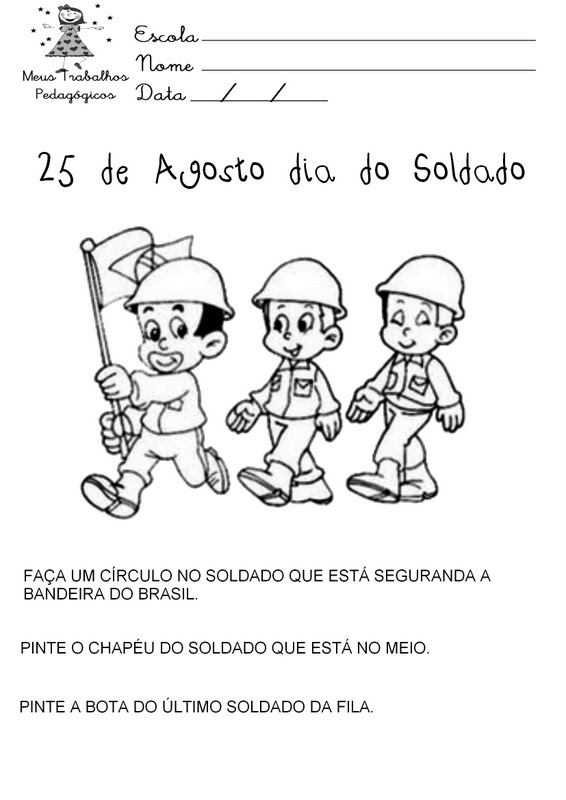 MATEMÁTICAComplete a sequência numérica: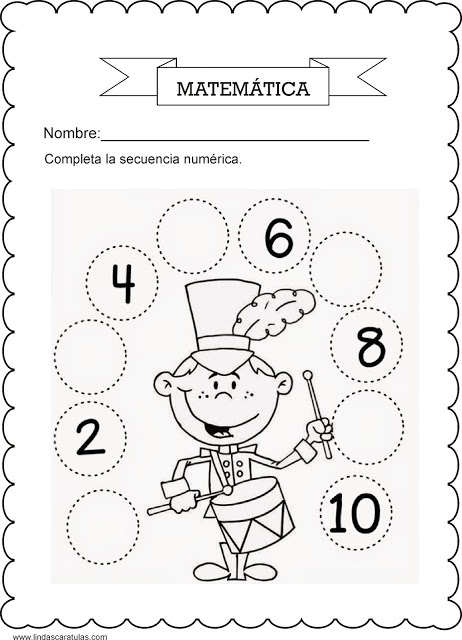 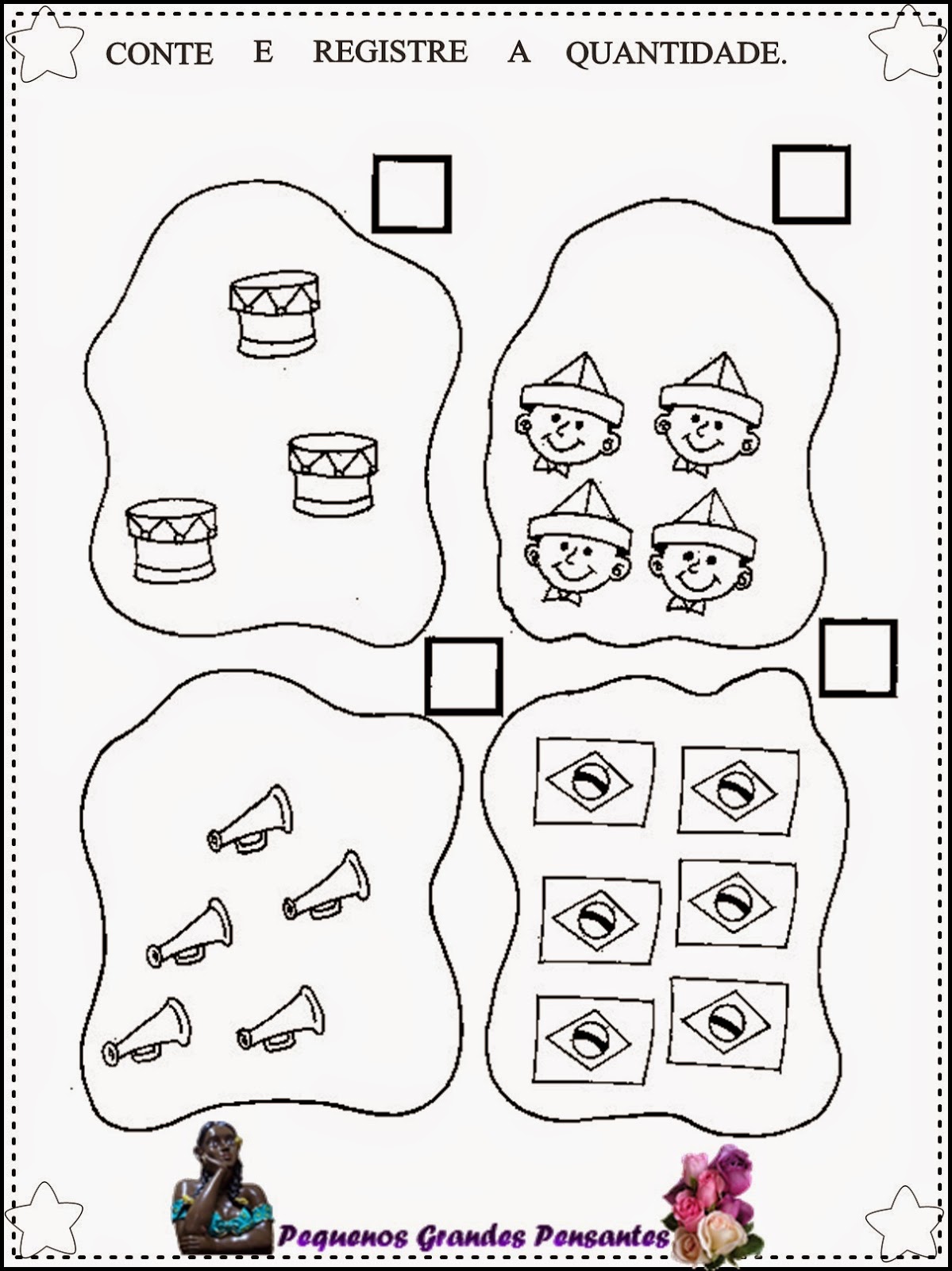 